We certainly miss seeing everyone and having our regular meetings but it is clear that we will not be able to have an in-person meeting for the remainder of this year, and unfortunately the beginning of 2021 does not look promising, right now. However, we can still meet via Zoom!  Let's try a Zoom meeting Saturday, October 31 at 10 am.  Costumes are welcome! Please email Adele for the link and password.A big thank you to all our volunteers for the continuing supply of blankets that are being donated despite Covid-19. Ruthie has remarked that she feels as if the blanket fairy is out there, because she finds an amazing number of beautiful knit/crochet and quilted blankets on her porch almost daily. You ladies (and husband deliverers) are so generous with your time, energy and creativity and we don't know what we would do without you.  Blankets are welcome at Ruthie's, Adele's and Doris's porches/steps whenever you are ready to drop them off but please email or call first. . Rest assured! Your blankets are being distributed all over the counties - this year, even with Covid, to date we have delivered over 1600 blankets! Anyone want to guess when we will hit 2000 for the year?Our porches and steps are not only a place to drop-off, but they are also wonderlands of blanket-making materials. We have fabric and some yarn available - please email Ruthie, Doris or Adele to let us know what you need so we can see if we can help you, and to arrange a date and time to pick up.A big thank you to United Way and its Days of Caring.  Through this week-long activity Dominican College and PayServ signed up to make blankets. We received 30 beautiful fleece blankets from the college students at Dominican.  Also, another thank you to Above and Beyond Creative Sewing in Nanuet for their continuing support, and hosting of our Make-A-Blanket Day in honor of Linus' birthday. Finally, show your pride and support of Project Linus with a Tshirt, polo shirt, jacket or sweatshirt with a Project Linus logo!  You can order directly from the Project Linus store here:www.projectlinusshop.orgAdele		AdeleShapiro41@aol.comDoris		Momdsmith1@yahoo.comRuthie		billruth4@verizon.netJoanne		jo3291@aol.comMarylou		mlbmsantoro@yahoo.com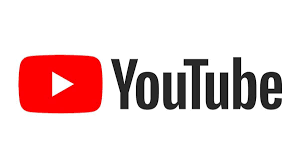 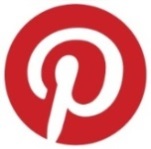 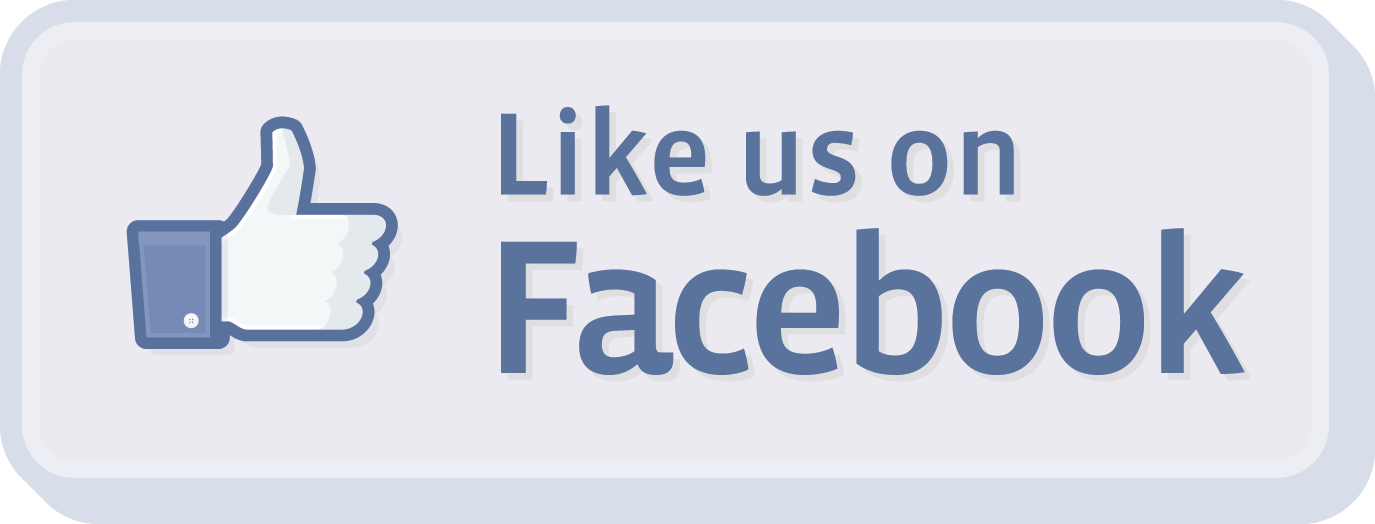 Visit us at Westchester-RockandProjectLinus.org